ЗВІТпро роботу Чечельницького відділення поліції Бершадського відділу поліції Головного управління Національної поліції у Вінницькій області протягом 2017 рокуВ поточному році службова діяльність Чечельницького відділення поліції першочергово зосереджувалась на виконанні пріоритетних завдань, визначених Національною поліцією України на 2017 рік. Особлива увага приділялась питанням розкриття та розслідування тяжких та особливо тяжких злочинів, кримінальних правопорушень корисливо-насильницької спрямованості, у першу чергу розбійних нападів, пограбувань, крадіжок та незаконних заволодінь транспортними засобами. Чечельницький район тримає лідируючі позиції за ефективністю роботи серед інших відділів та відділень поліції  в розрізі області.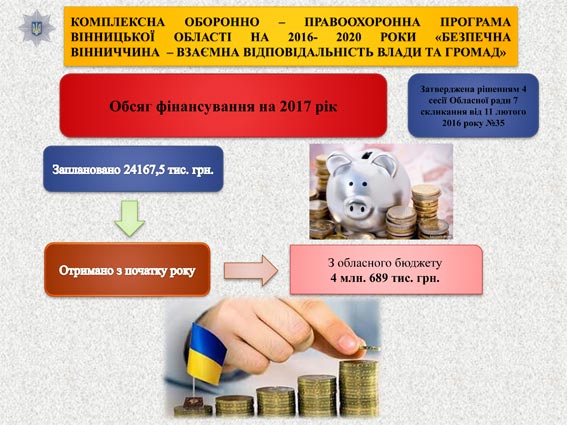 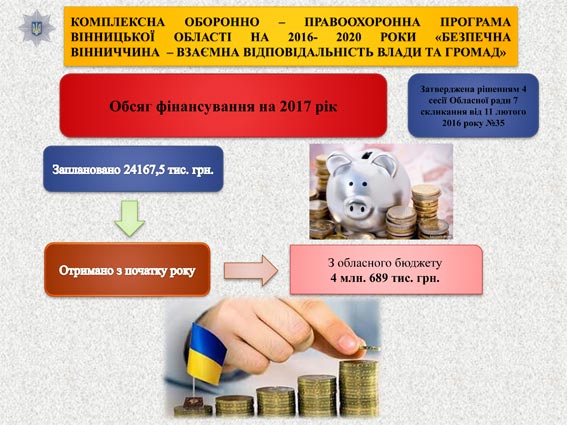  У рамках Комплексної правоохоронної програми Чечельницького району в ході взаємної відповідальності влади та громад, на потреби поліції з районного бюджету виділено 122.5 тисяч гривень. Це дозволило реалізувати найбільш актуальні питання матеріально-технічного стану та здійснити капітальний ремонт на виділені асигнування трьох автомобілів для груп реагування патрульної поліції. Спільні рішення органів місцевого самоврядування, влади та поліції дозволили:    належним чином забезпечити оперативне реагування на повідомлення громадян, а саме: у поточному році підрозділом поліції області забезпечено реагування на понад 1.5 тисяч заяв та повідомлень громадян про вчинені кримінальні правопорушення та інші події, що стабілізує динаміку відповідно минулого року.    Напрацьовуючи оновлену систему охорони публічного порядку, з початку поточного року у відділенні поліції функціонують групи реагування патрульної поліції, якими здійснено понад  тисячу виїздів на повідомлення за спецлінією «102», перевірено 900  осіб та складено 710 адміністративних протоколів;Належним чином організовано виконання головного завдання поліції – забезпечення безпеки місцевого населення та профілактика протиправних вчинків.В умовах реформування одним з важливих кроків в діяльності поліції Чечельниччини стало забезпечення законних прав та свобод громадян.Враховуючи, що майбутнє за профілактикою злочинів, на території нашого району протягом поточного року було проведено ряд оперативно-профілактичних відпрацювань, а також з метою оздоровлення криміногенної обстановки в селищі  i населених пунктах району проведено низку попеpеджувально-пpофiлактичних операцій та комплексних відпрацювань окремих населених пунктів.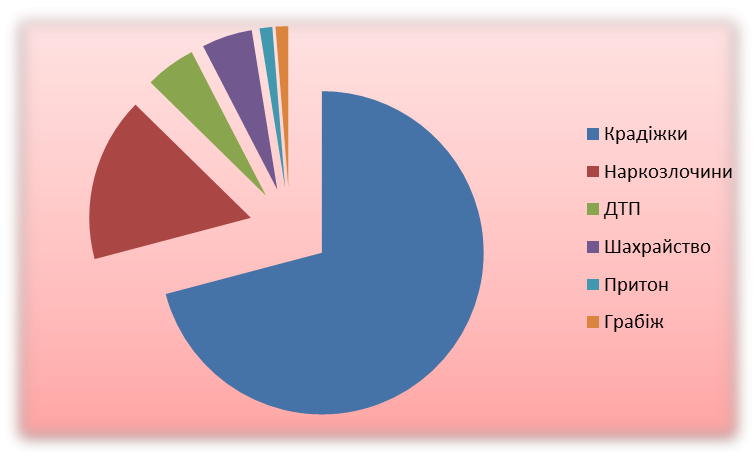 Наслідком належної профілактичної роботи стало зменшення на 11% абсолютної кількості злочинів у порівнянні з аналогічним періодом минулого року.До Єдиного реєстру досудових розслідувань унесено інформацію про 171 кримінальному правопорушенню та встановлено злочинців по 80 із них.Позитивна динаміка збільшення кількості розкритих злочинів зберігається упродовж поточного року, зокрема, за півріччя – 65.6 %, за дев’ять місяців – 66.7, за рік 77.7 %, і це вже стало стійкою тенденцією у роботі Чечельницького відділення поліції.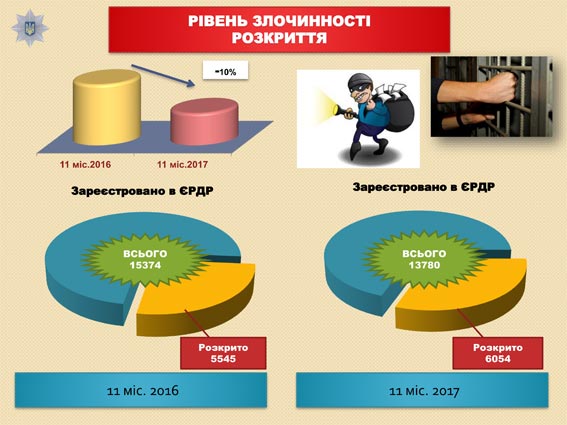 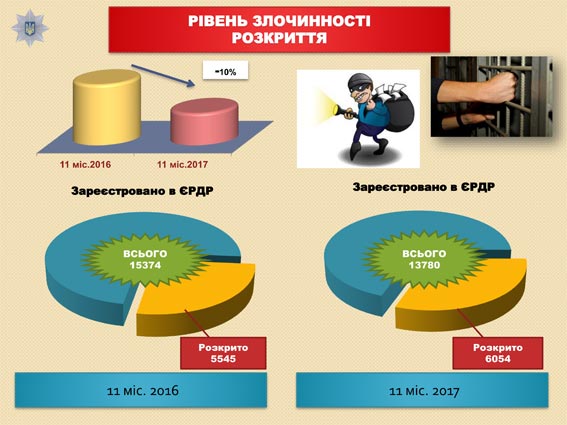 До кримінальної відповідальності притягнуто майже  5 тисяч осіб, причетних до вчинення протиправних діянь.Аналіз свідчить, що переважна частина злочинних посягань вчиняється особами, не зайнятими працею та навчанням, наркозалежними, а також на ґрунті пияцтва.Впродовж цього року підрозділом поліції закінчено розслідування 146 кримінальних правопорушень, з них спрямовано до суду з обвинувальним актом 81, із яких 4 злочини минулих років.Людське життя є найвищою цінністю, і ми повинні зробити все можливе і неможливе для того, щоб досягати тенденцій зниження кількості тяжких та особливо тяжких злочинів, у цьому році за фактами їх вчинення вручено 28 повідомлень про підозру. Для прикладу:У липні взято під варту кримінального авторитета на прізвисько «ХОХОЛ», який скоював крадіжки з проникненням на території Чечельницького району.Незважаючи на те, що значна частина речових доказів, які б допомогли встановити зловмисника, була знищена , поліцейські натрапили на його слід.В листопаді в с.Ольгопіль затримано та взято під варту раніше судиму особу, яка скоювала крадіжки з магазинів на території Чечельницького та Тростянецького районівВ грудні протягом доби оперативники затримали на території Одеської області правопорушника, який скоїв крадіжку речей із приміщення Стратіївської сільської ради, викрадене вилучено та повернуто потерпілим.Для більш системної і скоординованої протидії злочинним проявам на території району проведено комплекс  профілактичних заходів під умовною назвою «Мігрант», в період проведення яких на території району  виявлено 6 порушників законодавства про правовий статус іноземців та осіб без громадянства.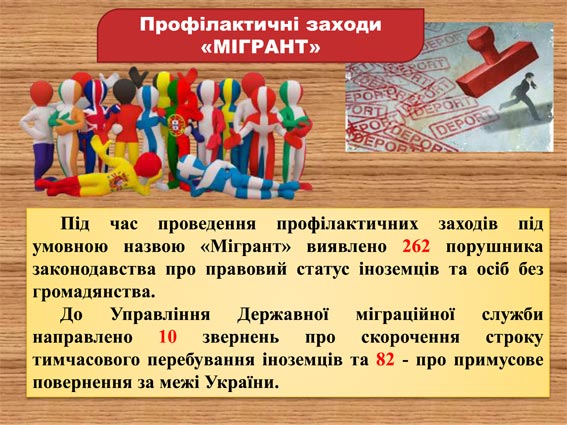 До Управління Державної міграційної служби направлено 1 звернення про скорочення строку тимчасового перебування іноземців та 5 - про примусове повернення за межі України.Спрямовуючи зусилля на підвищення ефективності розкриття злочинів і розшуку злочинців – аналізується та покращується ефективність застосування засобів оперативно-розшукової діяльності, удосконалюються її форми, вишукуються нові можливості використання спецтехніки.Поліцейськими відділення поліції розшукано 1 злочинця, 2 безвісно зниклих  осіб.Надзвичайно актуальною проблемою залишається наркотизація населення. За вказаний період поліцейськими викрито 13 наркозлочинів.Належної уваги приділено викриттю збувачів наркотичних засобів та інших кваліфікованих злочинів цієї категорії, яких з початку року по району виявлено 2 факти.Зокрема, В ході відпрацювання оперативної інформації за місцем проживання в с.Ольгопіль задокументовано факти збуту наркотичної сировини (марихуани) раніше-судимою особою за аналогічні злочини, який неодноразово розповсюджував наркосировину серед молоді та інших громадян.Активізовано роботу з протидії незаконному обігу зброї – кількість викритих злочинів у цій сфері із року в рік зростає.За цей період зареєстровано 4 факти незаконного поводження зі зброєю, бойовими припасами, вибуховими речовинами.Разом тим, за час проведення загальнодержавних профілактичних заходів з 6 вересня по 6 жовтня цього року, спрямованих на протидію незаконному обігу зброї відкрито 2 кримінальних провадження.У порівнянні з минулим роком зросла кількість порушень правил безпеки дорожнього руху, відомості про які внесено до Єдиного реєстру досудових розслідувань .На автошляхах району зареєстровано близько 12 дорожньо-транспортних пригод, із них половина -   з потерпілими (6), у яких 3 людини загинуло та 4 - травмовано.Надзвичайно актуальним залишається питання ювенальної превенції та профілактики дитячої злочинності.У цьому році зареєстровано 5 злочинів, скоєних неповнолітніми особами, для профілактики негативних явищ в молодіжному середовищі, підвищення рівня загальної культури та формування правосвідомої поведінки у дітей, із підростаючим поколінням проведено близько 40 заходів.До адміністративної відповідальності притягнуто 26 батьків за неналежне виконання обов’язків по вихованню дітей.Шановні депутати!В тісній співпраці із органами виконавчої влади та місцевого самоврядування, правоохоронними органами, при взаємодії з населенням, територіальними громадами, громадськими об’єднаннями на засадах партнерства, вжиті заходи поліцейської діяльності досягли вагомих результатів і заслужити оцінку роботи населення.На завершення свого виступу я хочу ще раз подякувати за підтримку з боку керівництва районної  ради, райдержадміністрації, депутатського корпусу за розуміння та сприяння в нашій діяльності, а також запевняю, що ми будемо використовувати всі можливості для професійного виконання покладених на нас обов’язків, аби всі мешканці Чечельничини почувалися безпечно.Дякую за увагу.